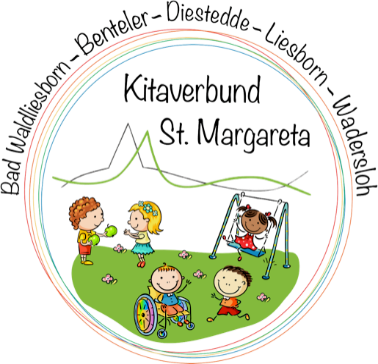 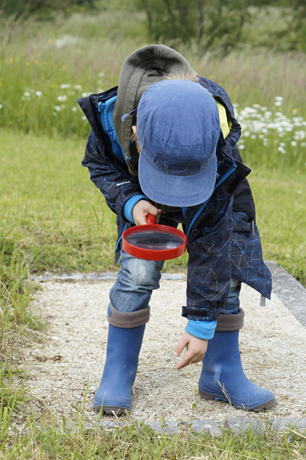 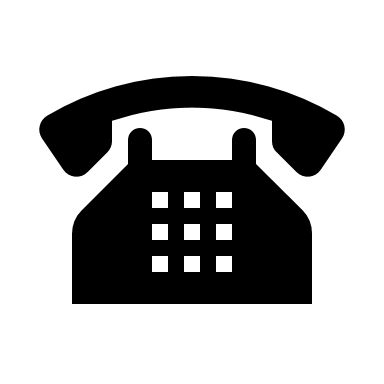      Pädagogische Fachkraft (m/w/d) *in Vollzeit oder Teilzeit (unbefristet)zu sofort gesucht       * Bewerbungen von geeigneten Schwerbehinderten sind ausdrücklich erwünscht      „Suchst Du mit mir das Abenteuer?“Bei uns bist Du richtig, wennDir das tägliche Miteinander mit Kindern und Eltern Freude bereitet.Du gerne eigenverantwortlich und selbständig arbeitest.Dir christliche Werte wichtig sind.Du aktiv an der konzeptionellen Weiterentwicklung der Einrichtung mitwirken möchtest.Team, für Dich Gemeinschaft bedeutet. 